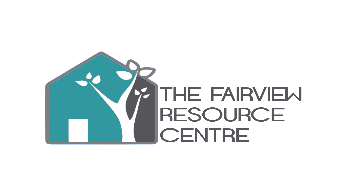 Posting Closing Date: 15-Dec-20
The Fairview Resource Centre - Parenting Journey Home Visitor PositionThe Fairview Resource Centre (FRC) is a community hub, established in 1986. The centre is a non-profit organization located in Halifax, NS. The FRC provides a variety of programs and support that enrich lives and fosters wellbeing. The Parenting Journey Program is a home visitation program that supports families experiencing social, emotional, and familial challenges. The Parenting Journey Program is a voluntary service for families with children/youth from birth to 19 years old. Parenting Journey Home Visitors work collaboratively with families through purposeful, goal-based home visitation. The Parenting Journey Home Visitor will provide support to families in the following areas: child/youth growth and development parent-child/youth relationships parenting knowledge and skills family life management community connections and referrals Qualifications Grade XII and Diploma or Degree in Social Work, Early Childhood Education, Psychology, Social Sciences or Human Services from an accredited education institution One-year minimum experience working with or providing support services to children/youth and families A valid driver's license and a reliable vehicle (travel is required)Mental Health First Aid /Cultural Competency Training, NVCI an asset, Trauma-Informed Practice an asset, Solution Focused Practice an asset and Motivational Practice an asset Training in Nobody's Perfect, Incredible Years, Handle with Care an assetComplete and transparent criminal records, child abuse registry and vulnerable sector check certificate Current CPR and First Aid Certification or willingness to obtainComputer proficiency with Microsoft Office/G-Suite programsAbility to use audiovisual equipment and general office equipmentDemonstrated knowledge in the Health Protection Act and other relevant Regulations, Legislation & Acts, specifically the Child and Family Services ActDemonstrated ability to communicate effectively, including team building, negotiation, conflict managementDemonstrated ability to work cooperatively and collaboratively in a multi-disciplinary settingDemonstrated accountability and responsibilityDemonstrated ability to plan and be self-directedDemonstrated judgment and decision-making skillsCommitment to continuous improvement and innovationDemonstrated leadership abilitiesDemonstrated commitment to health and safetyPhysical capabilities to perform the duties of the positionDemonstrated excellent attendance in current and past employmentExemplary work history as demonstrated in current and past employmentCompetencies in other languages an asset; Arabic an assetHave the ability to lift and carry 30 lbs and stand for periods of timeHours of Work: Part-time position; 15 hours a week, evening hours requiredStart Date: ASAPThe FRC is committed to being a workforce that is free of discrimination and values diversity. Our priority groups are Aboriginal People, African Nova Scotians, Persons with Disabilities and Recent Immigrants. Members of these groups are encouraged to apply and self-identify in your cover letter if you wish. Email cover letter and CV to Attention Executive Director  info@frcns.comOnly those selected for an interview will be contacted.